Komisja ds. Monitorowania Losów AbsolwentówPrzewodnicząca:dr n. med. Ewa KupcewiczZ-ca Przewodniczącej:dr n. med. Krystyna Piskorz-OgórekPrzedstawiciel OIPiP:mgr Maria DanielewiczCzłonkowie:dr hab. inż. Katarzyna Eufemia Przybyłowicz, prof. UWMdr n. med. Aleksandra Gutysz - Wojnickamgr Ewa Doroszkiewiczmgr Tadeusz MiłowskiSekretarz:lic. Marta KamińskaUNIWERSYTET WARMIŃSKO-MAZURSKIw OlsztynieCOLLEGIUM MEDICUMWYDZIAŁ NAUK O ZDROWIU10-561 Olsztyn, ul. Żołnierska , tel / fax 089 524-61-54e-mail: wnoz@uwm.edu.plLosy zawodowe absolwentów rocznika 2013/2014 - 3 lata po ukończeniu kształceniaKierunki studiów: dietetyka, ratownictwo medyczne, pielęgniarstwoRaport z badania ankietowegoW raporcie omawiane są wyniki badania ankietowego pt. ,,Losy zawodowe absolwentów UWM w Olsztynie”. Podstawę prawną stanowi Zarządzenie nr 50/2017 Rektora Uniwersytetu Warmińsko-Mazurskiego w Olsztynie z dnia 29 maja 2017 roku w sprawie określenia obszarów procesu dydaktycznego objętych badaniami ankietowymi, wzorów kwestionariuszy ankiet oraz procedur przeprowadzania badań ankietowych. Badaniem zostali objęci absolwenci rocznika 2013/2014 – 3 lata po ukończeniu studiów. Badanie ankietowe przeprowadzono z zastosowaniem elektronicznego systemu ankietyzującego, zintegrowanego z Uniwersyteckim Systemem Obsługi Studiów (USOS). Proces ankietowania rozpoczęto 14 czerwca 2017 roku. Respondentom przesłano drogą e-mailową zaproszenie do udziału w badaniu ankietowym, z prośbą o wypełnienie elektronicznego kwestionariusza ankiety, dostepnego pod adresem linku przesłanego w zaproszeniu. Po upływie tygodnia ponownie przesłano zaproszenie respondentom, ktorzy nie wypełnili formularza ankiety. Brak odpowiedzi w ciagu 7 dni na powtórne zaproszenie uznano za odmowę uczestnictwa w badaniu ankietowym. Badanie zakończono 30 czerwca 2017 roku. Poniżej zamieszczono analizę danych w formie opisowej, tabel i wykresów dla kierunków studiów: dietetyka, ratownictwo medyczne, pielęgniarstwo. Analiza danych dla kierunku studiów I stopnia - dietetykaW badaniu uczestniczyły 4 kobiety,  które są absolwentkami kierunku dietetyka w roku akademickim 2013/2014.  Absolwentki biorące udział w badaniu ukończyły studia I stopnia stacjonarne  w przewidzianym terminie w 2014 roku. Wszystkie pracują, w tym: 2 na umowę o pracę i 2 na podstawie umowy cywilno-prawnej. Jak wskazały 3 absolwentki podjęły pracę w pierwszym roku od ukończenia studiów, natomiast 1 dopiero po 2 latach od zakończenia nauki. Wszystkie twierdzą, że ich praca ściśle (n=3) lub częściowo (n=1) jest związana z kierunkiem studiów. Na pytanie: W jaki sposób znalazła Pani/znalazł Pan pracę?- 1 osoba wskazała internet, natomiast 3 podały, że pozyskały informację o możliwości podjęcia pracy od znajomych. Z kolei na pytanie: Czy jest Pani zainteresowana/Pan zainteresowany utrzymaniem lub nawiązaniem kontaktu z macierzystym wydziałem? 3 osoby badane odpowiedziały ,,tak”. Wszystkie respondentki w sytuacji, gdyby ktoś z rodziny lub bliskich prosił o radę w wyborze studiów, chętnie poleciły by kierunek dietetykę. Szczegółowe dane zamieszczono poniżej w talelach i na wykresach. Na pytanie 17 asolwentki nie udzieliły odpowiedzi.Analiza danych dla kierunku studiów II stopnia – pielęgniarstwo – studia stacjonarneW badaniu ankietowym uczestniczyło 8 absolwentów, w tym 6 kobiet i 2 mężczyzn. W związku z tym, że uprawnienia do pracy na stanowisku pielęgniarki uzyskali po ukończeniu studiów I stopnia, większość z nich decydowała się podjąć pracę zwodową przed podjęciem studiów II stopnia lub w trakcie trwania (n=5). Wszystkie osoby badane twierdzą, że ich praca ściśle jest związana z kierunkiem studiów, najczęściej wskazywali, że ich staż pracy w zawodzie wynosi 3 lata. Na pytanie: W jaki sposób znalazła Pani/znalazł Pan pracę? - 6 osób wskazała internet, natomiast 2 podały, że pozyskały informację o możliwości podjęcia pracy bezpośrednio od pracodawcy. Szczegółowe dane zamieszczono poniżej w talelach i na wykresach.ABSOLWENCI KIERUNKU PIELĘGNIARSTWO STUDIA STACJONARNEII STOPNIA 2013/2014Brak odpowiedziBrak odpowiedzi W pytaniu 131 ,,W jakiej branży Pani/Pan pracuje?” w tabeli 95 absolwenci (7 osób ) wskazali ,,medycyna oraz ochrona zdrowia i dietetyka” , natomiast na wykresie zaznaczona jest motoryzacja. (najprawdopodobniej jest to pomyłka)Brak odpowiedziPodsumowanie i wnioski:Zebrany materiał w grupie 21 respondentów nie wyczerpuje całokształtu problematyki związanej z jakością kształcenia na omawianych kierunkach kształcenia. Jednak przeprowadzona analiza pozwala na zarysowanie obrazu losów absolwentów. Skłania członków komisji ds. Monitorowania Losów Absolwentów WNoZ do podjęcia działań związanych z bezpośrednią współpracą z potencjalnymi pracodawcami dla absolwentów kierunku dietetyka, ratownictwo i pielęgniarstwo. Raport opracowała: dr n. med. Ewa Kupcewicz 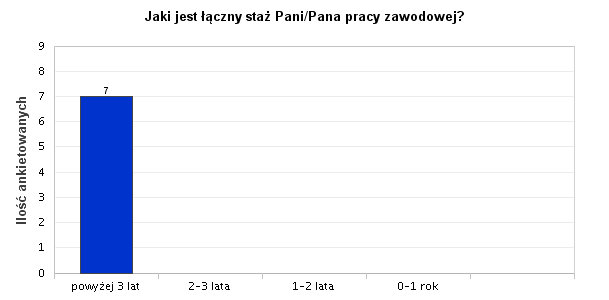 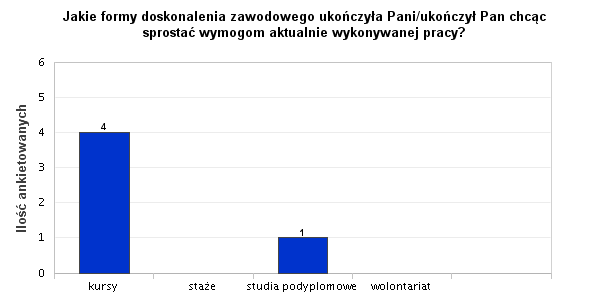 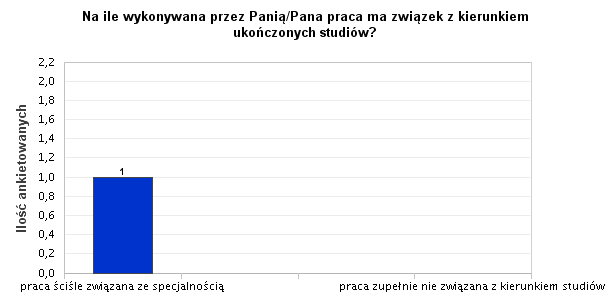 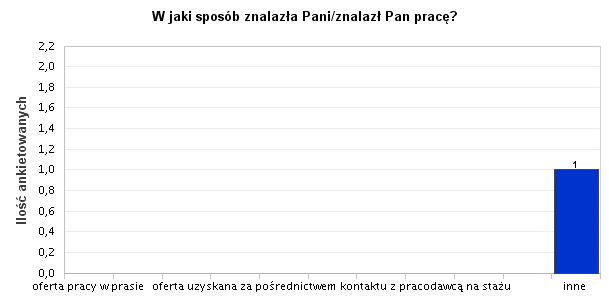 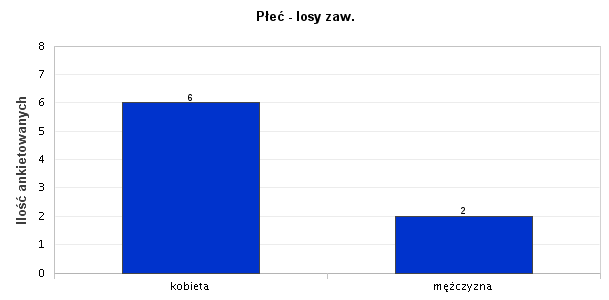 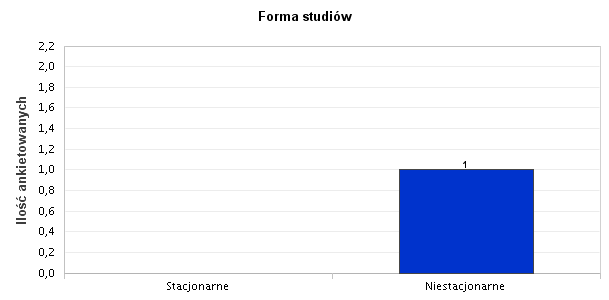 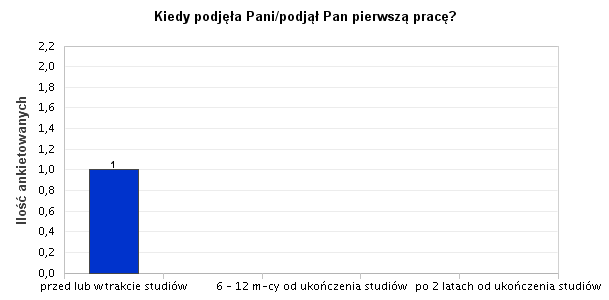 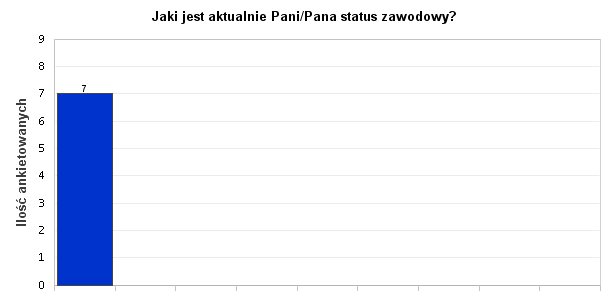 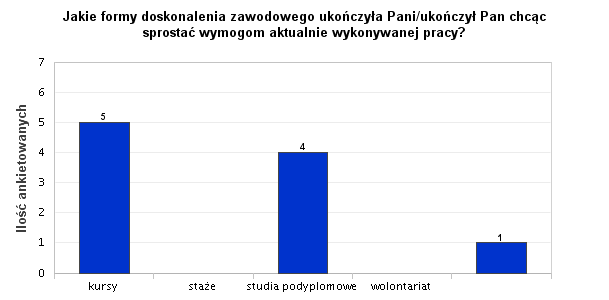 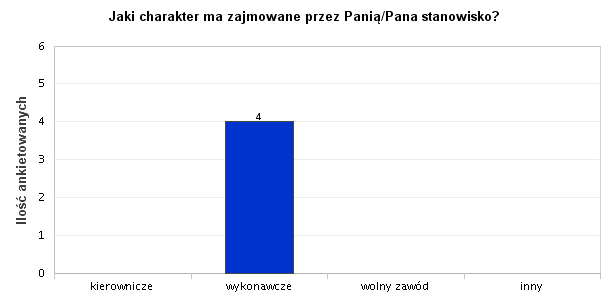 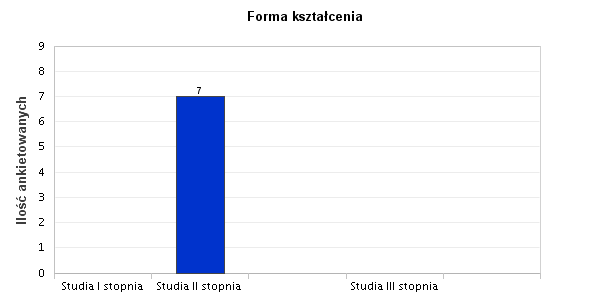 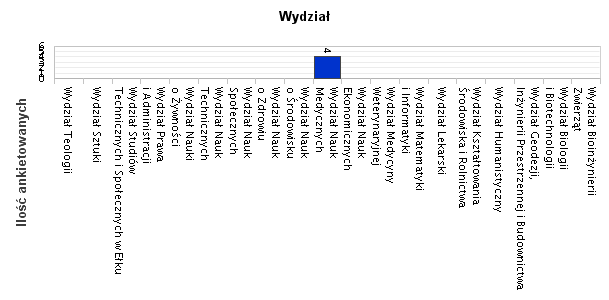 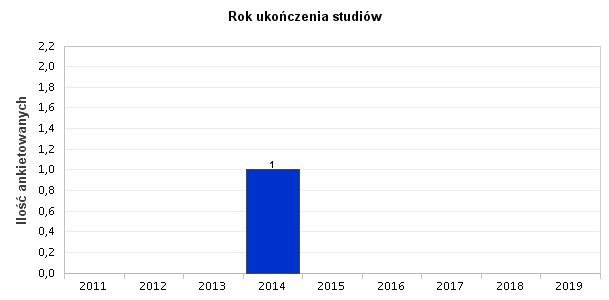 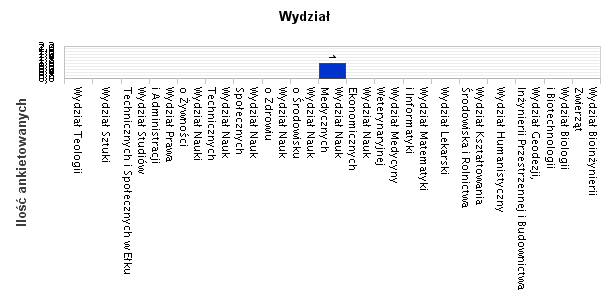 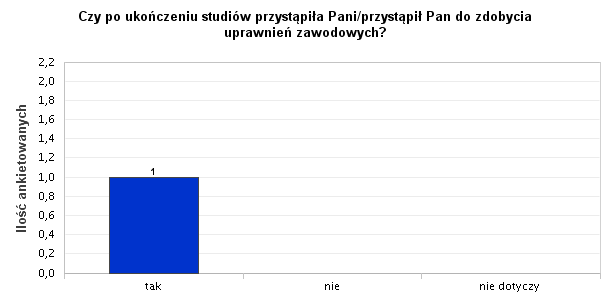 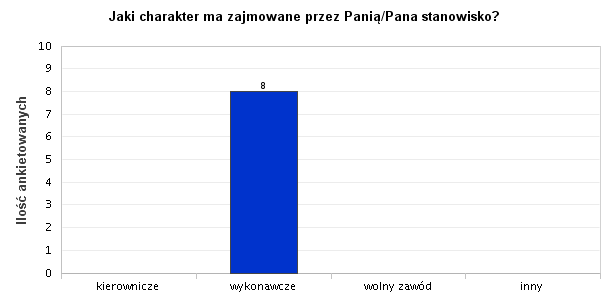 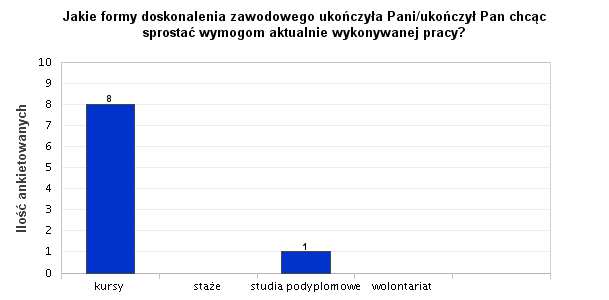 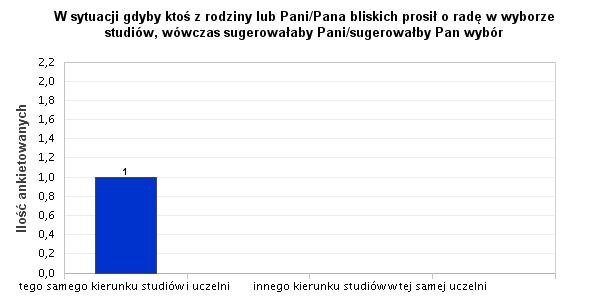 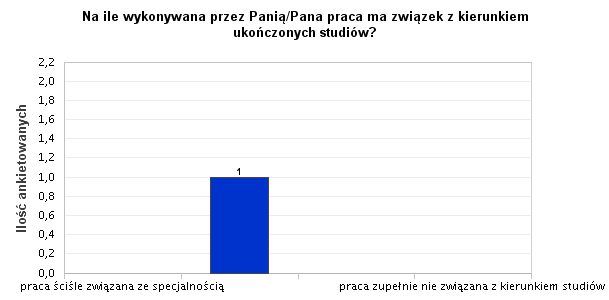 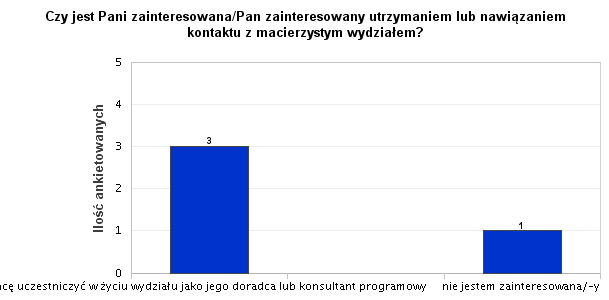 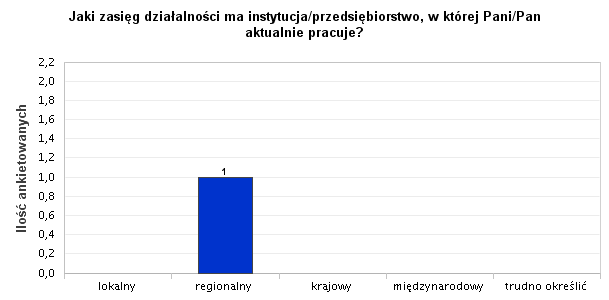 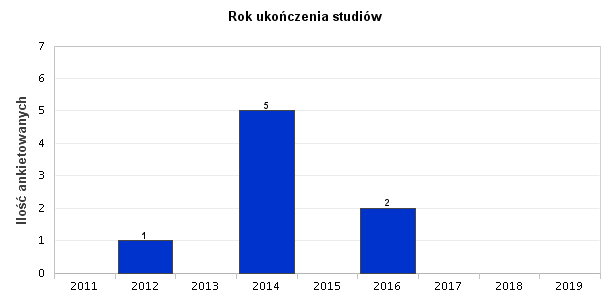 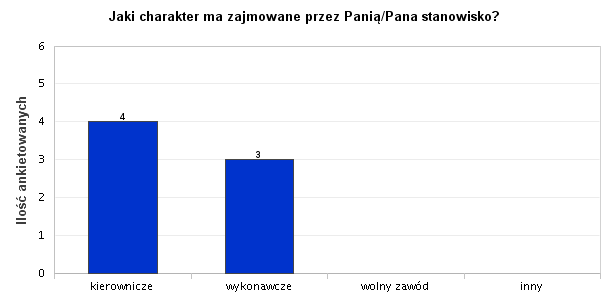 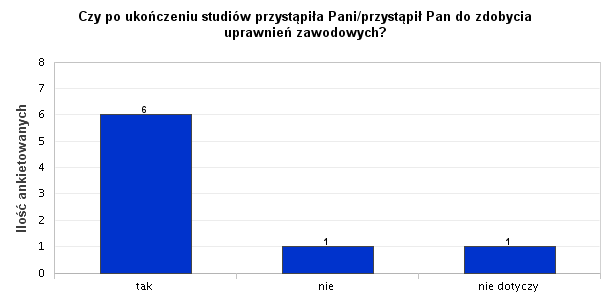 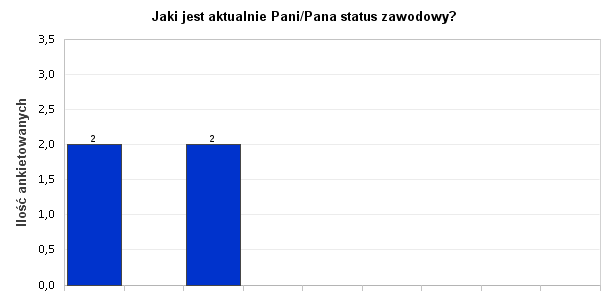 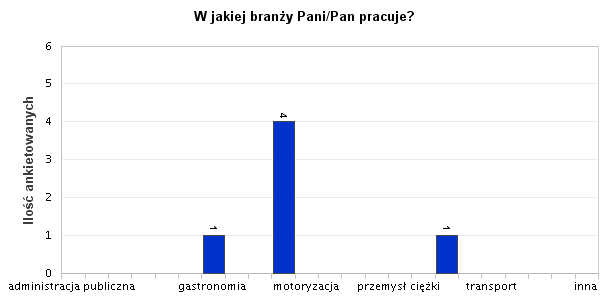 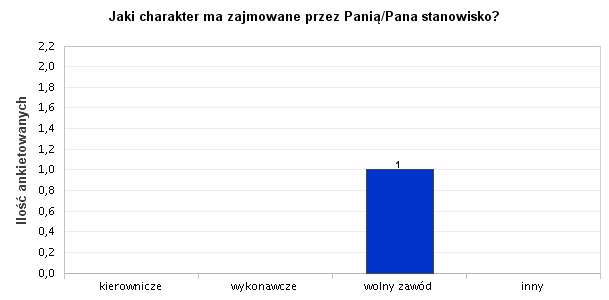 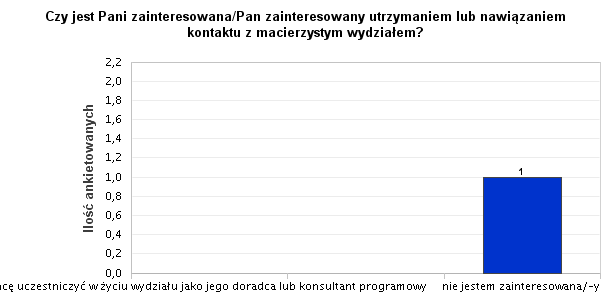 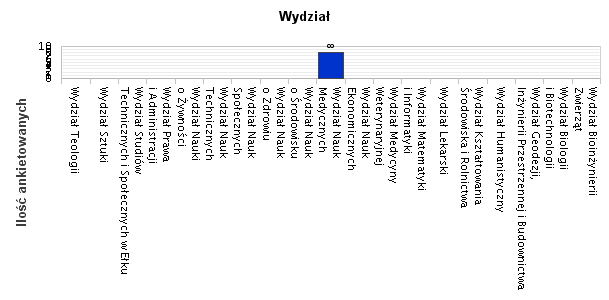 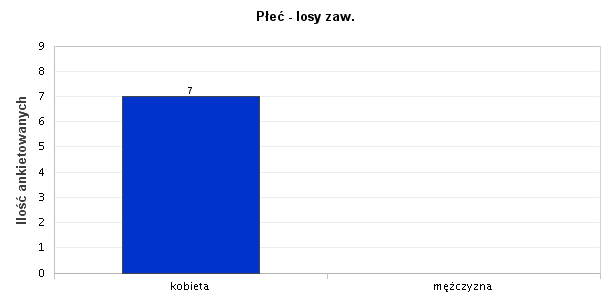 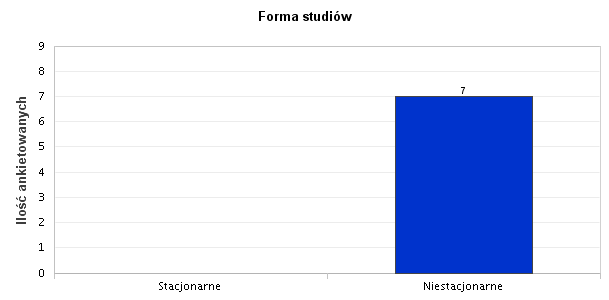 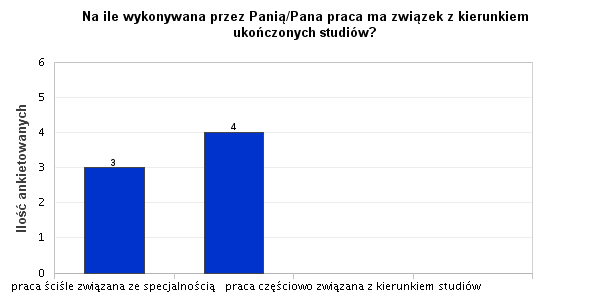 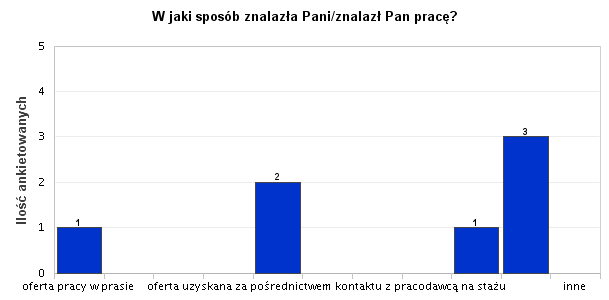 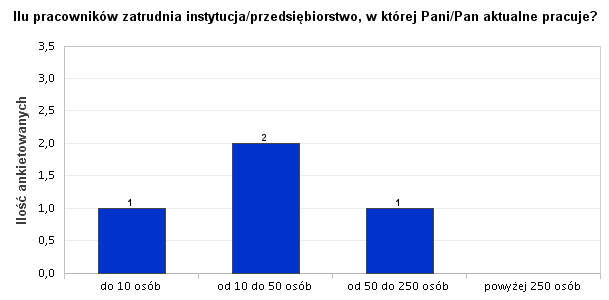 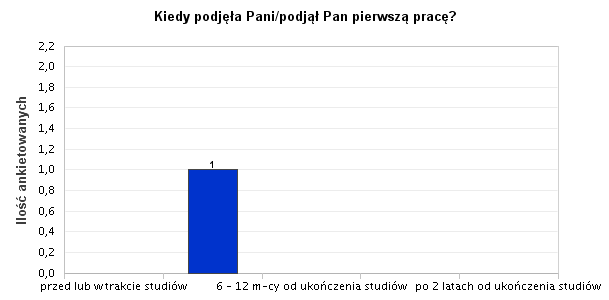 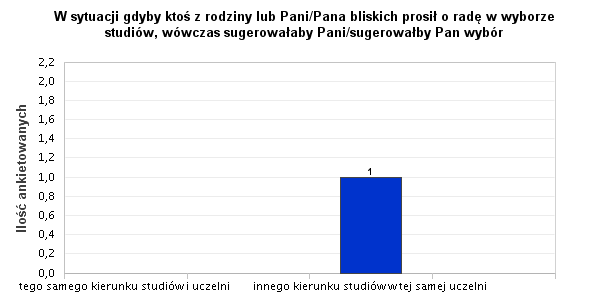 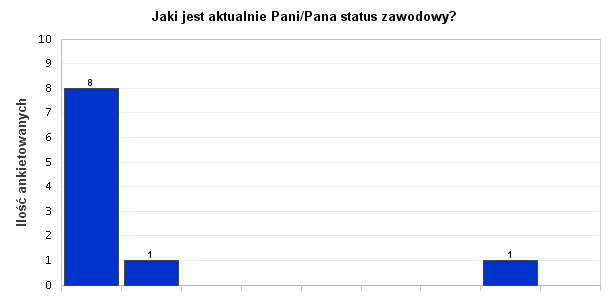 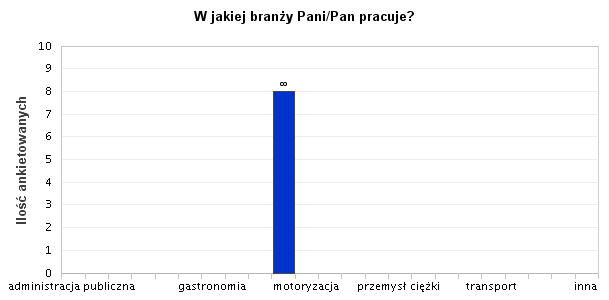 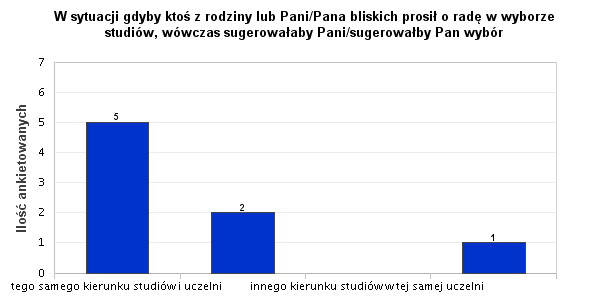 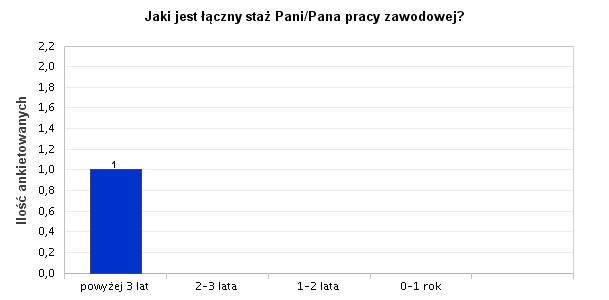 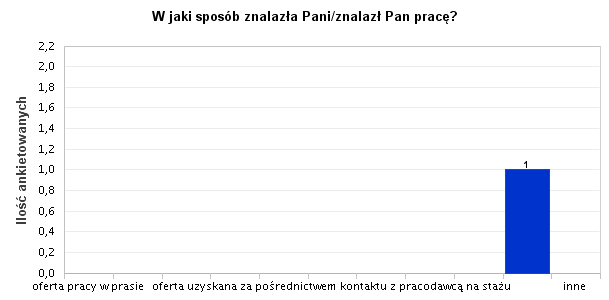 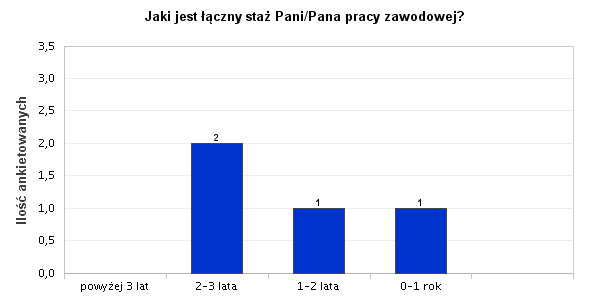 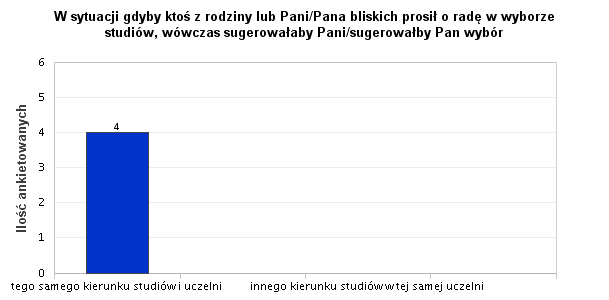 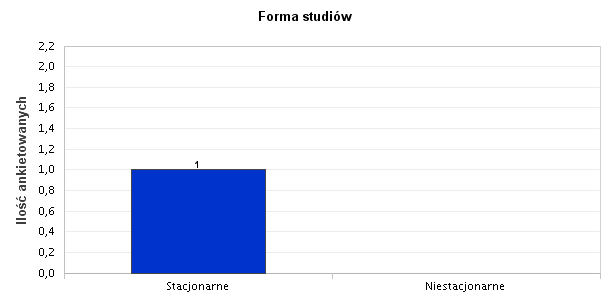 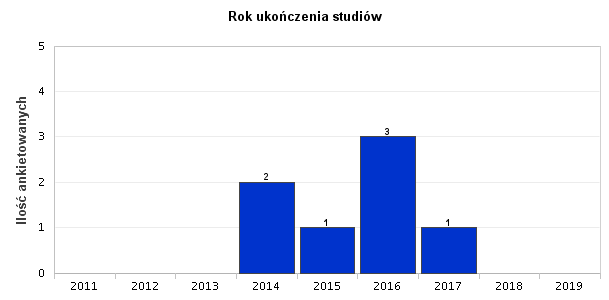 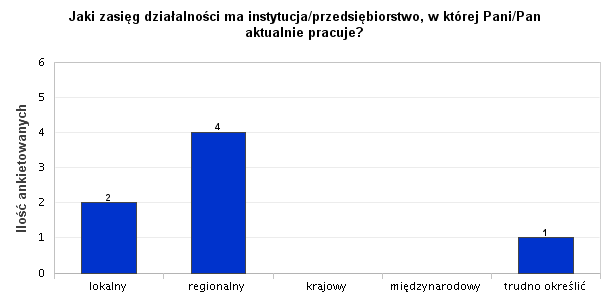 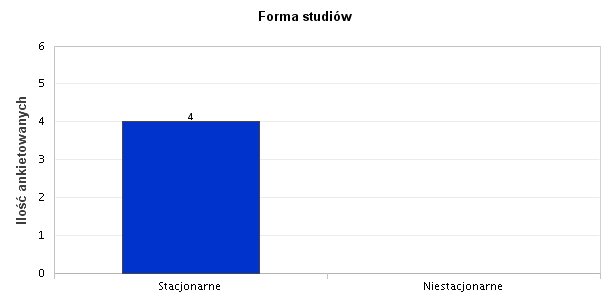 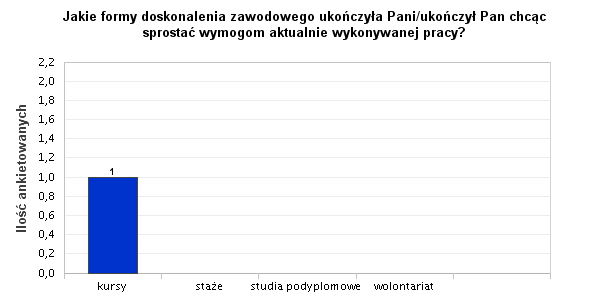 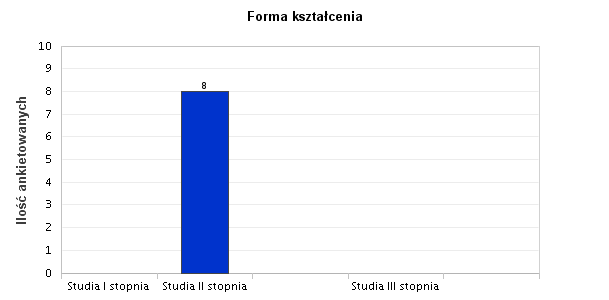 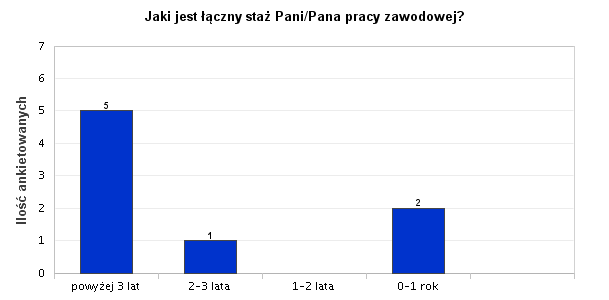 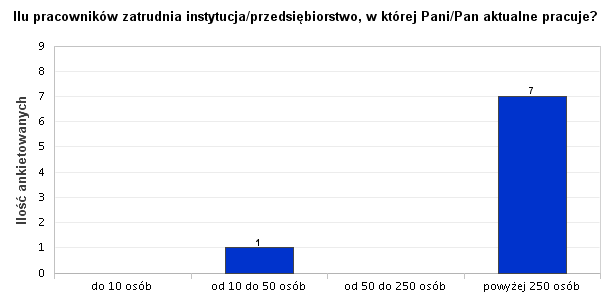 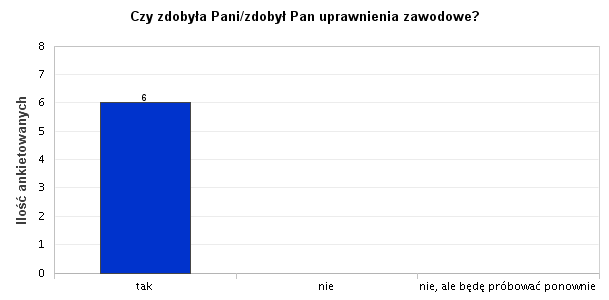 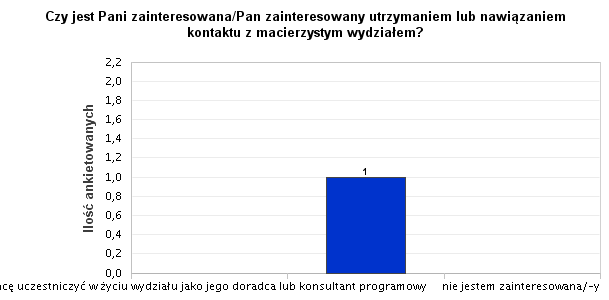 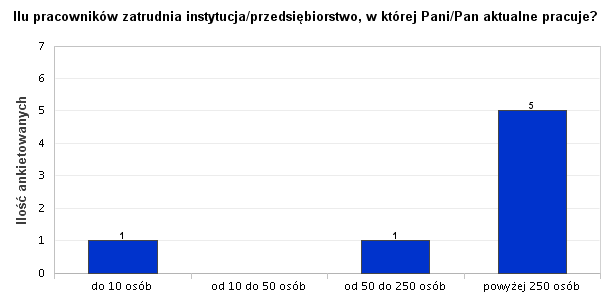 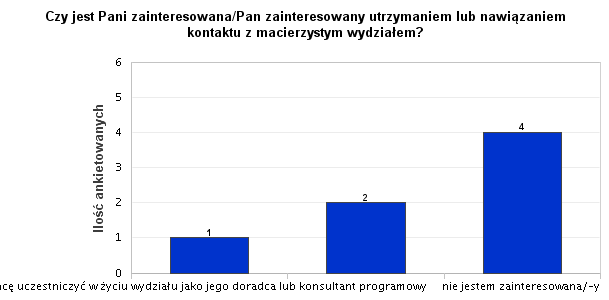 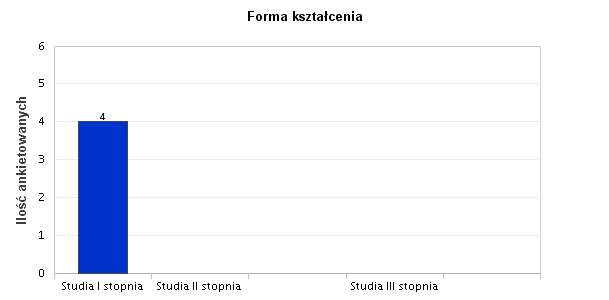 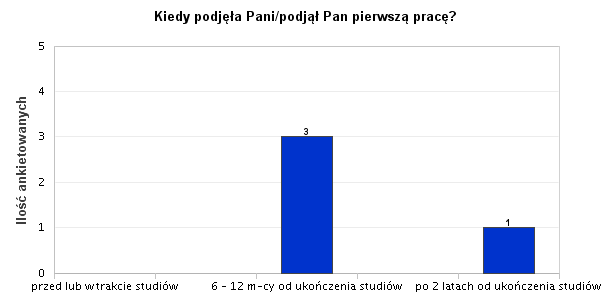 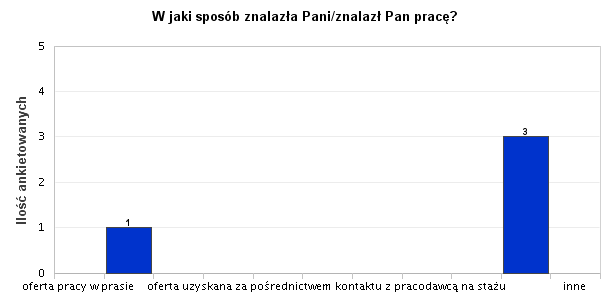 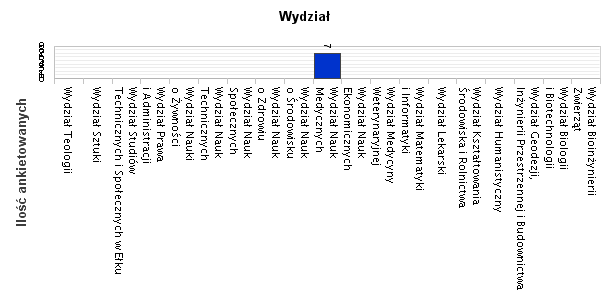 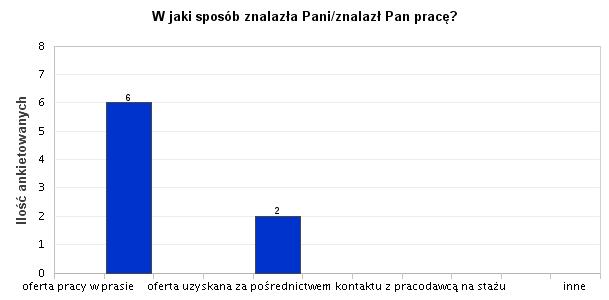 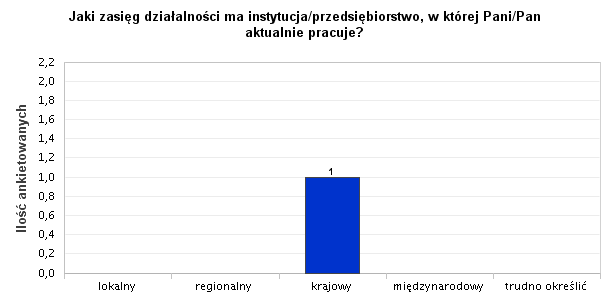 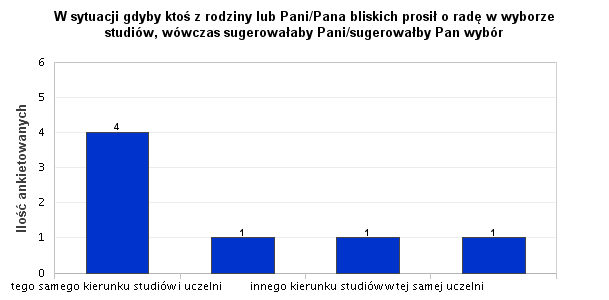 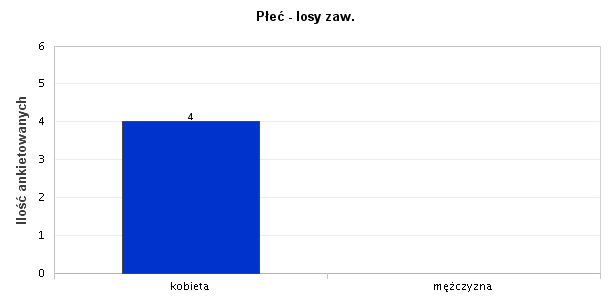 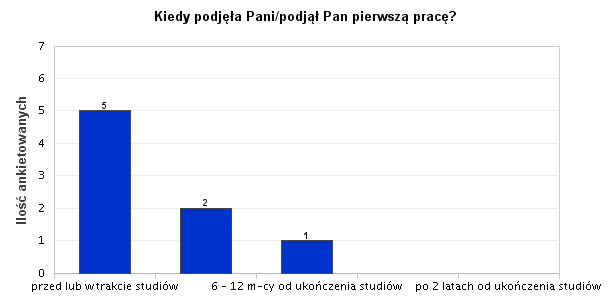 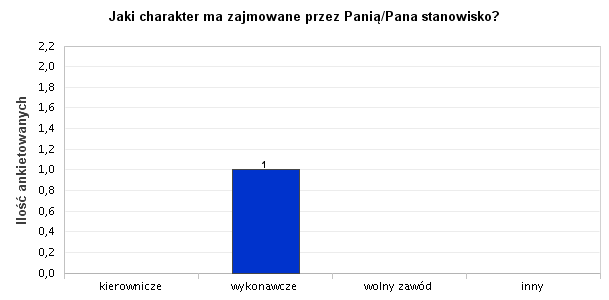 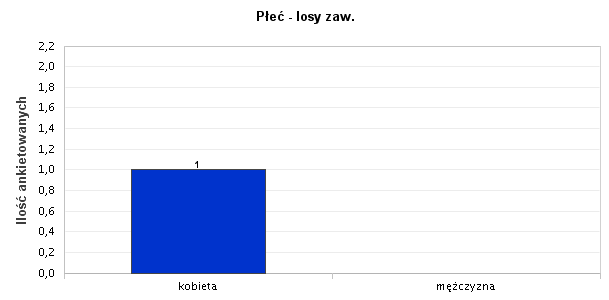 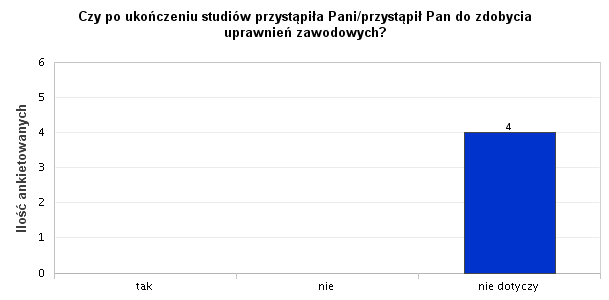 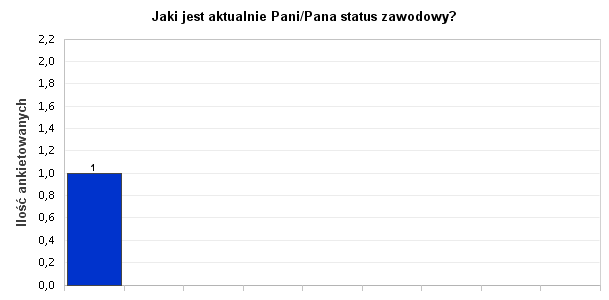 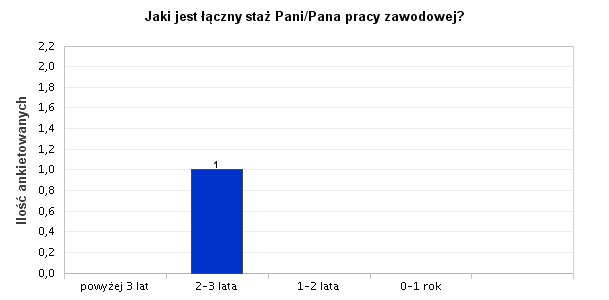 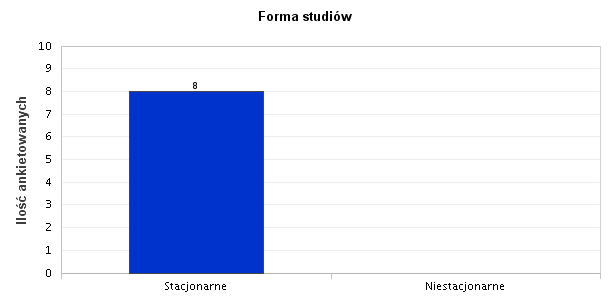 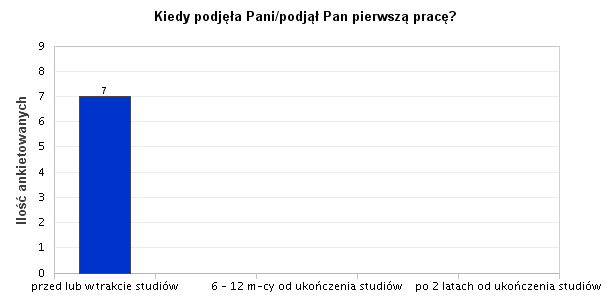 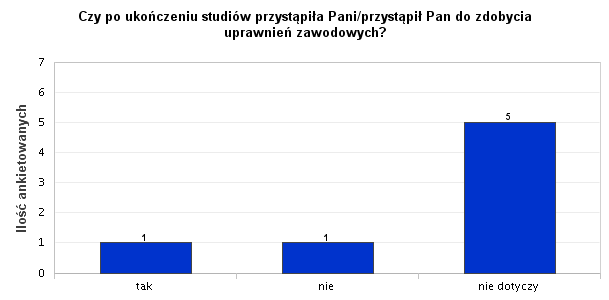 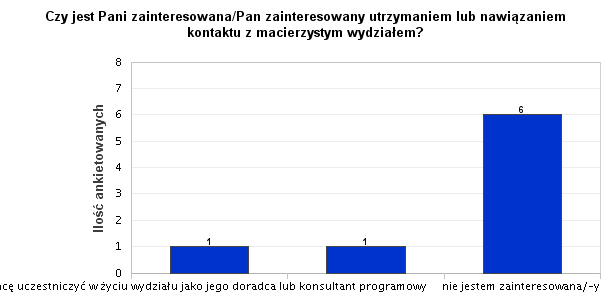 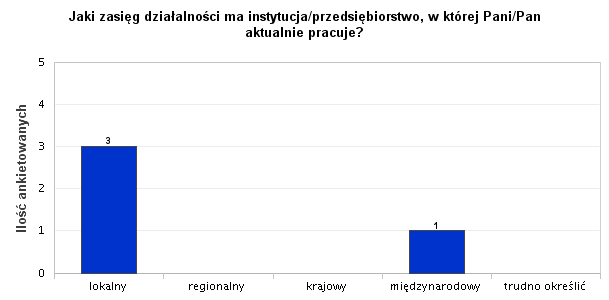 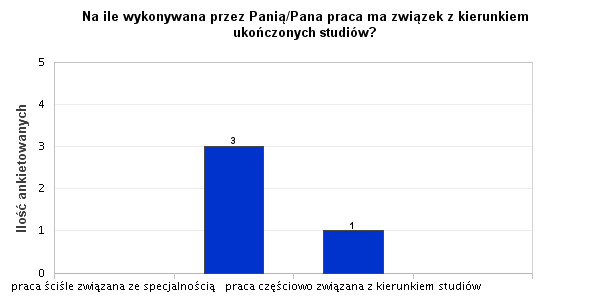 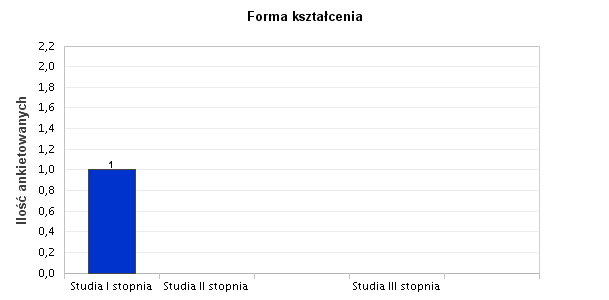 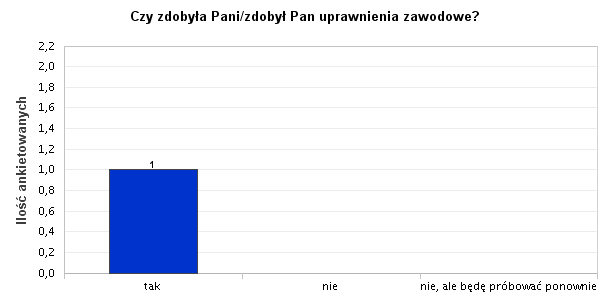 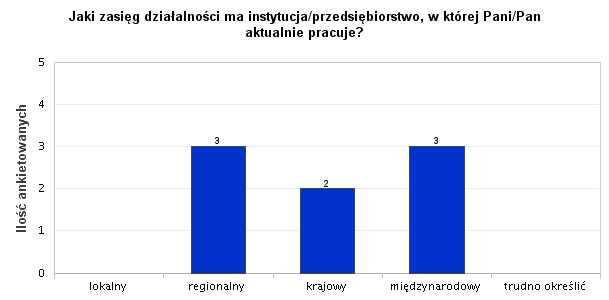 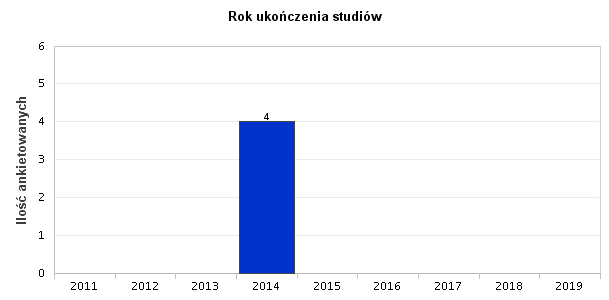 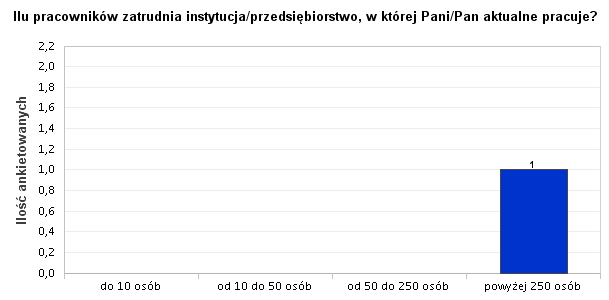 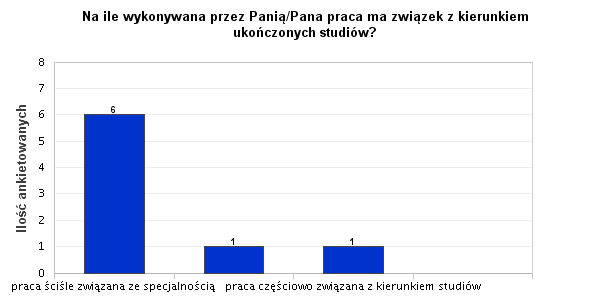 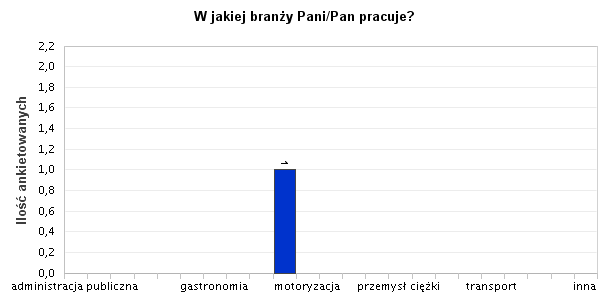 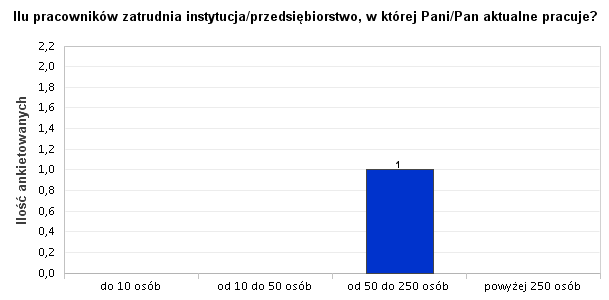 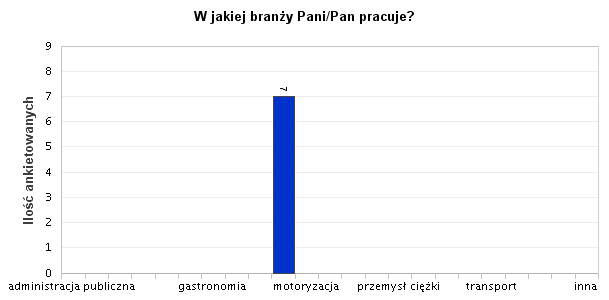 